花蓮縣戶外教育安全計畫書壹【課程基本資料】醫療資源(請填寫戶外教育場域附近之醫療資源)警察機關師長通訊表(留守及隨行至少各填寫一位)貳、【１１９緊急救護系統】1.啟動119或後送醫療單位時機a.檢傷分類為第二級～第四級時，且需由一位工作人員護送至醫院，原則上由EMT護送，並隨時與總領隊保持聯繫。2.聯絡119時a.撥"119"告知需要救護車b.告知您的資訊，請慢慢清楚的說（1）位置(Where)：確切位置，如某條路的什麼位置、附近明顯地標。（2）我是誰（Who）：姓名及電話。（3）情形（How）：現場況狀(簡單敘明發生什麼事及多少傷患)。（4）狀況（Conditions）：病患的狀況如何，例如:骨折但有簡易固定。3.行動電話call - １１２(1)行動電話在無訊號但有電力情況下:可直撥１１２發出求救訊號。語音應答系統會為求援者轉接至１１０警察局或１１９消防局。這種緊急求救的功能是全球ＧSＭ行動電話網路和手機均有具備。(2)行動電話在有訊號的情況下:可直撥１１９或１１０。4.隨行急救人員參、【同行人員職責】一、一般活動進行1、領隊：監控全隊活動進行與安全，注意人員身心狀況。2、教師：協助活動進行，注意活動安全與學生身心狀況(至少一位隨身攜帶急救包)。3、學生：負責活動進行，注意自己及同學身心狀況，當發現或發生突發狀況時緊急尋求           協助或通報師長(依自己身心狀況，隨身攜帶常備藥)。二、緊急事件分組1、總指揮：負責統籌、指揮與決策。2、急救組：負責或協助傷患之急救處理。3、通報組：負責向領隊通報，必要時負責向外聯繫。	4、安全維護組：負責維持現場秩序與安全，並安撫學生情緒，避免二度事故。肆、【緊急事故處理程序】伍、【風險管理計畫表】 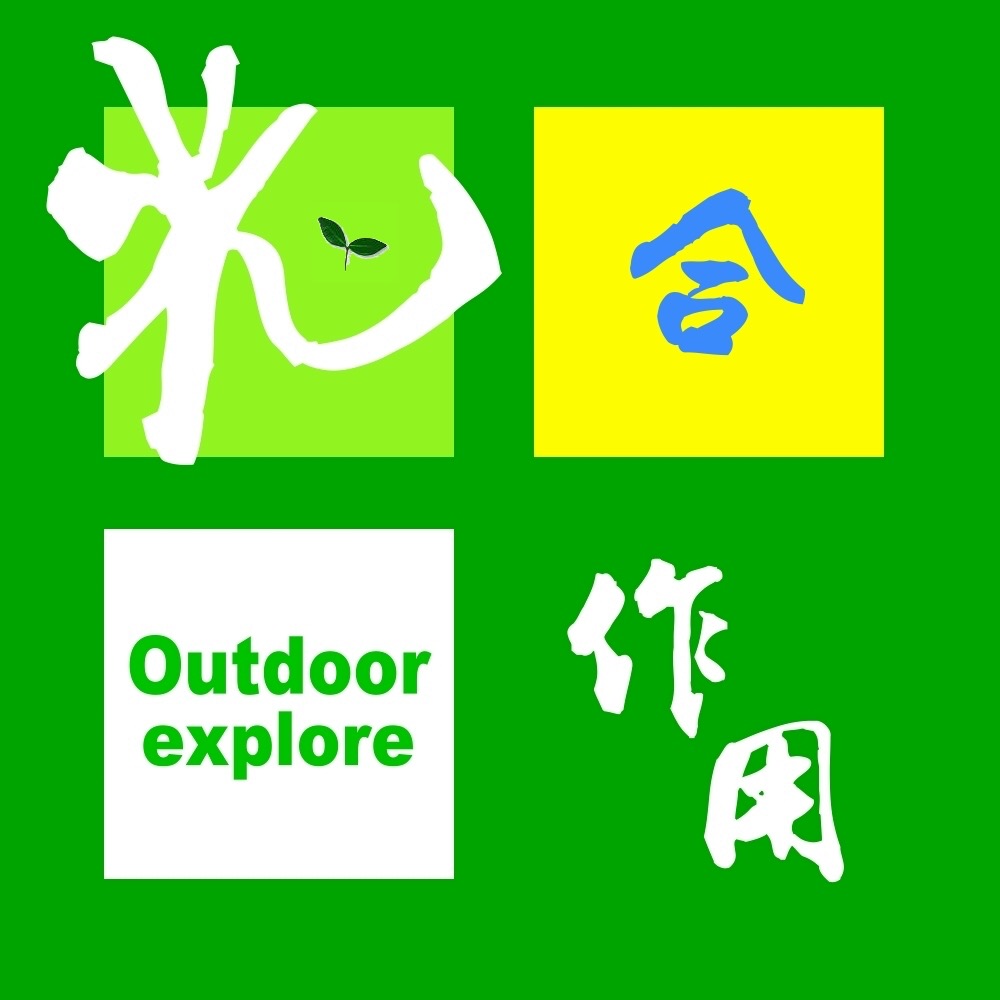 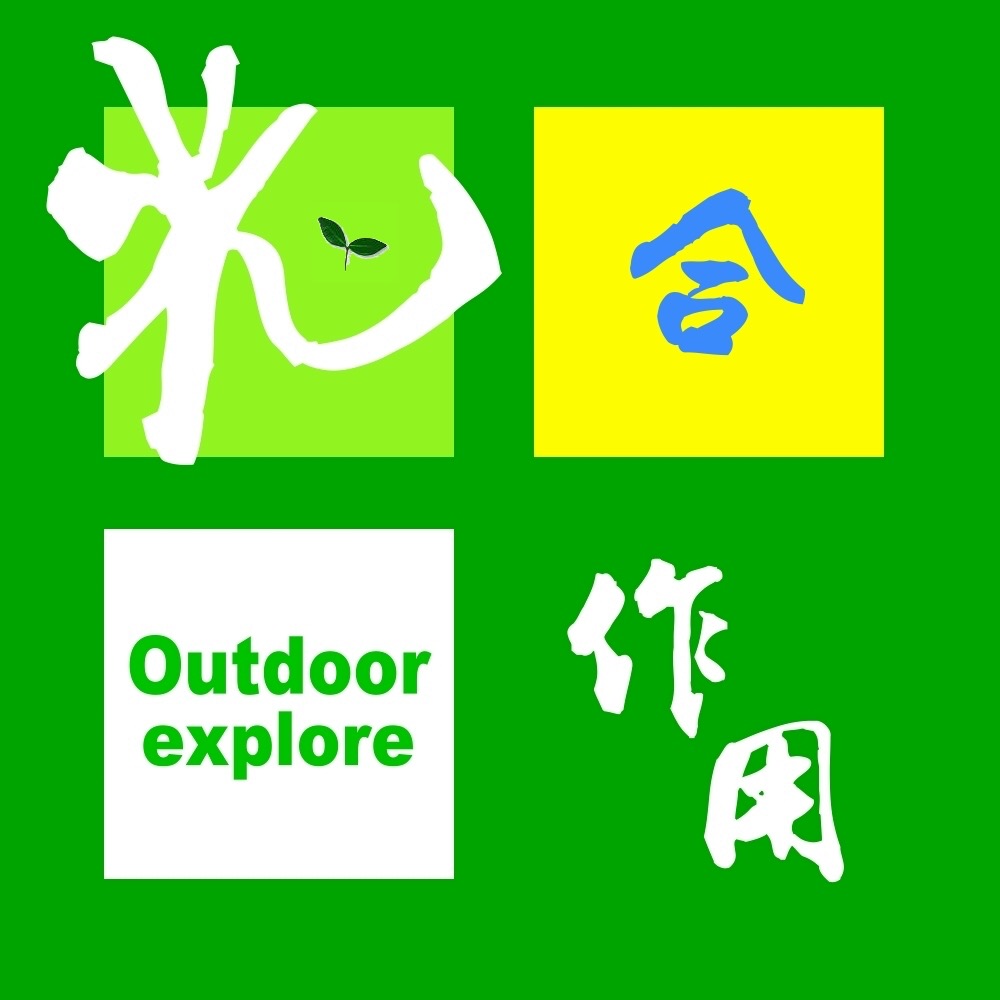 註1:【應變計畫與表單】每格:無填0分，有填1分、【團隊成員能力】每格0至3分。註2.課程總體風險總分:將【應變計畫與表單】及【團隊成員能力】分數相加，若0至8分     為高度風險、9-16分為中度風險、17-24分為低度風險。承辦人:                   主任:                  校長:學    校計畫名稱計畫類型□學校實施戶外教育□學校辦理推展戶外教育優質路線□戶外教育自主學習課程□學校實施戶外教育□學校辦理推展戶外教育優質路線□戶外教育自主學習課程□學校實施戶外教育□學校辦理推展戶外教育優質路線□戶外教育自主學習課程課程時間課程地點參與對象參與人數學生       名師長         名總共         名醫院名稱醫院名稱急診室電話地址︻縣︼︻縣︼︻縣︼︻縣︼單位電話地址姓名留守/隨行電話123姓名合格證照名稱證書書號123名稱名稱日期地點地點內容人數人數對象風險策略風險策略風險策略風險策略風險策略風險策略風險策略風險策略風險策略風險策略潛在風險(紅色字部分，請自行填寫)潛在風險(紅色字部分，請自行填寫)潛在風險(紅色字部分，請自行填寫)潛在風險(紅色字部分，請自行填寫)可能傷害/風險(請自行填寫)可能傷害/風險(請自行填寫)可能傷害/風險(請自行填寫)控制/補救措施或方法(請自行填寫)控制/補救措施或方法(請自行填寫)控制/補救措施或方法(請自行填寫)人為因素參與者參與者人為因素參與者參與者人為因素參與者參與者人為因素參與者參與者環境因素氣候氣候環境因素氣候氣候環境因素環境環境環境因素環境環境環境因素環境環境環境因素環境環境環境因素環境因素裝備器材裝備器材環境因素裝備器材裝備器材裝備器材裝備器材能力指標應變計畫與表單(勾選是否具有)應變計畫與表單(勾選是否具有)風險管理計畫表風險管理計畫表團隊成員能力專業技能專業技能能力指標應變計畫與表單(勾選是否具有)應變計畫與表單(勾選是否具有)學員健康狀況調查表學員健康狀況調查表團隊成員能力經驗等級經驗等級能力指標應變計畫與表單(勾選是否具有)應變計畫與表單(勾選是否具有)緊急應變處理程序緊急應變處理程序團隊成員能力安全意識安全意識能力指標應變計畫與表單(勾選是否具有)應變計畫與表單(勾選是否具有)緊急事件任務編組緊急事件任務編組團隊成員能力團隊溝通團隊溝通能力指標應變計畫與表單(勾選是否具有)應變計畫與表單(勾選是否具有)緊急救護與醫療資源緊急救護與醫療資源團隊成員能力裝備器材裝備器材能力指標應變計畫與表單(勾選是否具有)應變計畫與表單(勾選是否具有)交通運輸與撤退計畫交通運輸與撤退計畫團隊成員能力隨隊急救能力(請參p.2隨行急救人員，擁有一位及獲得1分)隨隊急救能力(請參p.2隨行急救人員，擁有一位及獲得1分)能力指標應變計畫與表單(勾選是否具有)應變計畫與表單(勾選是否具有)合              計合              計團隊成員能力合     計合     計綜合評估 : 本次課程總體風險合計     分，評估為     度風險。綜合評估 : 本次課程總體風險合計     分，評估為     度風險。綜合評估 : 本次課程總體風險合計     分，評估為     度風險。綜合評估 : 本次課程總體風險合計     分，評估為     度風險。綜合評估 : 本次課程總體風險合計     分，評估為     度風險。綜合評估 : 本次課程總體風險合計     分，評估為     度風險。綜合評估 : 本次課程總體風險合計     分，評估為     度風險。綜合評估 : 本次課程總體風險合計     分，評估為     度風險。綜合評估 : 本次課程總體風險合計     分，評估為     度風險。綜合評估 : 本次課程總體風險合計     分，評估為     度風險。